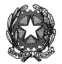 ISTITUTO DI ISTRUZIONE SUPERIORE STATALE“ROSINA  SALVO”- TRAPANISede: Via Marinella, 1 – 91100 TRAPANI – Tel 0923 22386 – Fax:0923 23505 -E-mail (PEC):tpis031005@pec.istruzione.it – E-mail (PEO):tpis031005@istruzione.it Codice meccanografico: TPIS031005 – C.F. 93072110815 - sito internet www.rosinasalvo.gov.itLiceo Statale “Rosina Salvo”	Liceo Artistico Statale “M .Buonarroti”Via Marinella, 1- 91100 Trapani	Via del Melograno, 1 – 91100 TRAPANITel. 0923 22386 – Fax:0923 23505	Tel. 0923 26763 Fax: 0923 544034Codice Meccanografico: TPPM03101L	                   Codice Meccanografico: TPSL03101CTrapani, 13/04/2022Agli alunni e ai docenti delle classe 5I e 5L Liceo delle Scienze Umane Opz. Economico SocialeOggetto: Unipa Orienta – open-day  Scuola di Medicina e Chirurgia (BIND) 2022Giovedì 21 aprile dalle ore 09.00 alle ore 12.00, si svolgerà l’open day della Scuola di Medicina e Chirurgia - Dipartimento di Biomedicina, Neuroscienze e Diagnostica avanzata (BIND) dell’Università degli Studi di Palermo, all’incontro, che si svolgerà anche in modalità on line, parteciperanno 3 alunni della classe 5I e 3 alunni della classe 5L.Gli allievi prenderanno parte  all’evento da remoto, accedendo al seguente link  https://teams.microsoft.com/l/meetup-join/19%3ameeting_ZTVlMjM5NjktMDQ1OC00NzdiLWI5MjUtZjE4NTVjZGYxOTcy%40thread.v2/0?context=%7b%22Tid%22%3a%22bf17c3fc-3ccd-4f1e-8546-88fa851bad99%22%2c%22Oid%22%3a%2256995158-134b-4258-81f9-b599d1b6d2c1%22%7d La prof.ssa Vita Simone indicherà loro l’aula riservata al collegamento.Si allega locandina dell’Open Day                                                                                                                             La commissione orientamento in uscita Prof.ssa Maria Antonietta MessinaProf.ssa Loredana MonacoProf.ssa Vita Simone